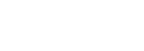 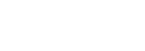 Datum vytvoření25.05.2021Datum revizeČíslo verze1.0BEZPEČNOSTNÍ LISTpodle nařízení Evropského parlamentu a Rady (ES) č. 1907/2006 (REACH), v platném zněníAnel prací gel sensitiveODDÍL 1: Identifikace látky/směsi a společnosti/podniku1.1.Identifikátor výrobkuAnel prací gel sensitiveLátka / směssměsUFIAM00-C0C5-D00Q-F90XDalší názvy směsiTekutý prací prostředekWashing gel1.2.Příslušná určená použití látky nebo směsi a nedoporučená použitíUrčená použití směsiNedoporučená použití směsiProdukt nesmí být používán jinými způsoby, než které jsou uvedeny v oddíle 1.1.3.Podrobné údaje o dodavateli bezpečnostního listuDistributorJméno nebo obchodní jménoATEA future s.r.o.AdresaDukelských hrdinů 26, Praha, 170 00Česká republikaIdentifikační číslo (IČO)26749246DIČCZ26749246Telefon+420327315588Emailinfo@ateacz.czAdresa www stránekwww.ateacz.czVýrobceJméno nebo obchodní jménoPrimogroup s.r.o.AdresaHorušice 104, Horušice, 28401Česká republikaIdentifikační číslo (IČO)25113593DIČCZ25113593Telefon+420 327 311 500Emailprimogroup@primogroup.czAdresa www stránekwww.primogroup.cz1.4.Telefonní číslo pro naléhavé situaceToxikologické informační středisko, Klinika pracovního lékařství VFN a 1. LF UK, Na Bojišti 1, 120 00, Praha 2, tel: 224 919 293 a 224 915 402.ODDÍL 2: Identifikace nebezpečnosti2.1.Klasifikace látky nebo směsiKlasifikace směsi podle nařízení (ES) č. 1272/2008Směs je klasifikována jako nebezpečná.Eye Dam. 1, H318Plný text všech klasifikací a H-vět je uveden v oddíle 16.Nejzávažnější nepříznivé účinky na lidské zdraví a životní prostředíZpůsobuje vážné poškození očí.2.2.Prvky označeníVýstražný symbol nebezpečnosti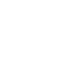 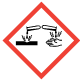 Signální slovoNebezpečíStrana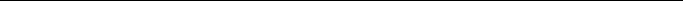 1/9Vyrobeno v aplikaci SBLCore 2021 (21.1.64) www.sblcore.cz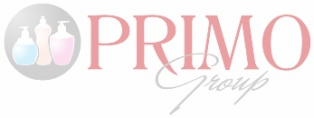 Datum vytvoření25.05.2021Datum revizeČíslo verze1.0BEZPEČNOSTNÍ LISTpodle nařízení Evropského parlamentu a Rady (ES) č. 1907/2006 (REACH), v platném zněníAnel prací gel sensitiveNebezpečné látkyC12-14 alkohol 7EOStandardní věty o nebezpečnostiH318Způsobuje vážné poškození očí.Pokyny pro bezpečné zacházeníP101Je-li nutná lékařská pomoc, mějte po ruce obal nebo štítek výrobku.P102Uchovávejte mimo dosah dětí.P280Používejte ochranné brýle.P305+P351+P338PŘI ZASAŽENÍ OČÍ: Několik minut opatrně vyplachujte vodou. Vyjměte kontaktní čočky, jsou-li nasazeny a pokud je lze vyjmout snadno. Pokračujte ve vyplachování.P310Okamžitě volejte lékaře.Doplňující informaceEUH208Obsahuje reakční směs: 5-chlor-2-methylisothiazol-3(2H)-on [číslo ES 247-500-7] a 2-methylisothiazol-3(2H)-on [číslo ES 220-239-6] (3:1). Může vyvolat alergickou reakci.2.3.Další nebezpečnostSměs neobsahuje látky s vlastnostmi vyvolávajícími narušení endokrinní činnosti v souladu s kritérii stanovenými v nařízení Komise v přenesené pravomoci (EU)2017/2100 nebo v nařízení Komise (EU) 2018/605. Směs neobsahuje látky splňující kritéria pro látky PBT nebo vPvB v souladu s přílohou XIII, nařízení (ES) č. 1907/2006 (REACH), v platném znění.ODDÍL 3: Složení/informace o složkách3.2.SměsiChemická charakteristikaSměs níže uvedených látek a příměsí.Směs obsahuje tyto nebezpečné látky a látky se stanovenými nejvyššími přípustnými koncentracemi v pracovním ovzdušíIdentifikační číslaNázev látkyObsah v % hmotnostiKlasifikace dle nařízení (ES) č. 1272/2008Pozn.CAS: 68891-38-3
ES: 500-234-8
Registrační číslo:
01-2119488639-16Sodné soli ethoxysulfátu mastného alkoholu C12-14<3Skin Irrit. 2, H315
Eye Dam. 1, H318
Aquatic Chronic 3, H412
Specifický koncentrační limit:
Eye Irrit. 2, H319: 5 % ≤ C < 10 %
Eye Dam. 1, H318: C ≥ 10 %CAS: 68439-50-9C12-14 alkohol 7EO<2Acute Tox. 4, H302
Eye Dam. 1, H318
Aquatic Chronic 3, H412CAS: 61789-40-0
ES: 931-296-8
Registrační číslo:
01-2119488533-301-Propanaminium, 3-amino-N-(carboxymethyl)-N,N-dimethyl-, N-C8-18(even numbered) acyl derivs., hydroxides, inner salts<2Eye Dam. 1, H318
Aquatic Chronic 3, H412
Specifický koncentrační limit:
Eye Irrit. 2, H319: 4 % ≤ C < 10 %
Eye Dam. 1, H318: C ≥ 10,00 %CAS: 61789-30-8
ES: 263-049-9Draselné soli kokosových mastných kyselin<2Skin Irrit. 2, H315
Eye Irrit. 2, H319Strana2/9Vyrobeno v aplikaci SBLCore 2021 (21.1.64) www.sblcore.czDatum vytvoření25.05.2021Datum revizeČíslo verze1.0BEZPEČNOSTNÍ LISTpodle nařízení Evropského parlamentu a Rady (ES) č. 1907/2006 (REACH), v platném zněníAnel prací gel sensitiveIdentifikační číslaNázev látkyObsah v % hmotnostiKlasifikace dle nařízení (ES) č. 1272/2008Pozn.Index: 613-167-00-5
CAS: 55965-84-9reakční směs: 5-chlor-2-methylisothiazol-3(2H)-on [číslo ES 247-500-7] a 2-methylisothiazol-3(2H)-on [číslo ES 220-239-6] (3:1)<0,0015Acute Tox. 3, H301
Acute Tox. 2, H310+H330
Skin Corr. 1C, H314
Skin Sens. 1A, H317
Eye Dam. 1, H318
Aquatic Acute 1, H400 (M=100)
Aquatic Chronic 1, H410 (M=100)
EUH071
Specifický koncentrační limit:
Eye Irrit. 2, H319: 0,06 % ≤ C < 0,6 %
Skin Sens. 1A, H317: C ≥ 0,0015 %
Skin Irrit. 2, H315: 0,06 % ≤ C < 0,6 %
Skin Corr. 1C, H314: C ≥ 0,6 %
Eye Dam. 1, H318: C ≥ 0,6 %1Poznámky1Poznámka B: Některé látky (kyseliny, hydroxidy atd.) jsou uváděny na trh ve vodných roztocích o různé koncentraci, a vyžadují tedy rozdílnou klasifikaci a označení, protože jejich nebezpečnost je při různých koncentracích různá. V části 3 mají záznamy s poznámkou B obecné označení tohoto typu: „… % nitric acid“ („… % kyselina dusičná“). V tomto případě musí dodavatel uvést na štítku koncentraci roztoku vyjádřenou v procentech. Není-li uvedeno jinak, předpokládá se, že koncentrace je uvedena v hmotnostních procentech.Plný text všech klasifikací a H-vět je uveden v oddíle 16.ODDÍL 4: Pokyny pro první pomoc4.1.Popis první pomociDbejte na vlastní bezpečnost. Projeví-li se zdravotní potíže nebo v případě pochybností, uvědomte lékaře a poskytněte mu informace z tohoto bezpečnostního listu. Při bezvědomí umístěte postiženého do stabilizované polohy na boku, s mírně zakloněnou hlavou, a dbejte o průchodnost dýchacích cest, nikdy nevyvolávejte zvracení. Zvrací-li postižený sám, dbejte aby nedošlo k vdechnutí zvratků. Při stavech ohrožujících život nejdříve provádějte resuscitaci postiženého a zajistěte lékařskou pomoc. Zástava dechu - okamžitě provádějte umělé dýchání. Zástava srdce - okamžitě provádějte nepřímou masáž srdce.Při vdechnutíOkamžitě přerušte expozici, dopravte postiženého na čerstvý vzduch.Při styku s kůžíOdložte potřísněný oděv. Omyjte postižené místo velkým množstvím pokud možno vlažné vody. Pokud nedošlo k poranění pokožky, je vhodné použít i mýdlo, mýdlový roztok nebo šampon. Zajistěte lékařské ošetření, přetrvává-li podráždění kůže.Při zasažení očíIhned vyplachujte oči proudem tekoucí vody, rozevřete oční víčka (třeba i násilím); pokud má postižený kontaktní čočky, neprodleně je vyjměte. V žádném případě neprovádějte neutralizaci! Výplach provádějte 10-30 minut od vnitřního koutku k zevnímu, aby nebylo zasaženo druhé oko. Podle situace volejte záchrannou službu nebo zajistěte co nejrychleji lékařské ošetření. K vyšetření musí být odeslán každý i v případě malého zasažení.Při požitíVypláchněte ústa čistou vodou. V případě obtíží vyhledejte lékaře.4.2.Nejdůležitější akutní a opožděné symptomy a účinkyPři vdechnutíVdechování par může způsobit poleptání dýchacího traktu.Při styku s kůžíNeočekávají se.Při zasažení očíZpůsobuje vážné poškození očí.Při požitíMůže dojít k poleptání trávicího traktu.Strana3/9Vyrobeno v aplikaci SBLCore 2021 (21.1.64) www.sblcore.czDatum vytvoření25.05.2021Datum revizeČíslo verze1.0BEZPEČNOSTNÍ LISTpodle nařízení Evropského parlamentu a Rady (ES) č. 1907/2006 (REACH), v platném zněníAnel prací gel sensitive4.3.Pokyn týkající se okamžité lékařské pomoci a zvláštního ošetřeníLéčba symptomatická.ODDÍL 5: Opatření pro hašení požáru5.1.HasivaVhodná hasivaPěna odolná alkoholu, oxid uhličitý, prášek, voda tříštěný proud, vodní mlha.Nevhodná hasivaVoda - plný proud.5.2.Zvláštní nebezpečnost vyplývající z látky nebo směsiPři požáru může docházet ke vzniku oxidu uhelnatého a uhličitého a dalších toxických plynů. Vdechování nebezpečných rozkladných (pyrolyzních) produktů může způsobit vážné poškození zdraví.5.3.Pokyny pro hasičeSamostatný dýchací přístroj a protichemický ochranný oblek, pouze je-li pravděpodobný osobní (blízký) kontakt s chemickou látkou. Použijte izolační dýchací přístroj a celotělový ochranný oblek. Kontaminované hasivo nenechte uniknout do kanalizace, povrchových a spodních vod.ODDÍL 6: Opatření v případě náhodného úniku6.1.Opatření na ochranu osob, ochranné prostředky a nouzové postupyPoužívejte osobní ochranné pracovní prostředky. Postupujte podle pokynů obsažených v oddílech 7 a 8. Zabraňte kontaktu s pokožkou a očima.6.2.Opatření na ochranu životního prostředíZabraňte kontaminaci půdy a úniku do povrchových nebo spodních vod.6.3.Metody a materiál pro omezení úniku a pro čištěníRozlitý produkt pokryjte vhodným (nehořlavým) absorbujícím materiálem (písek, křemelina, zemina a jiné vhodné absorpční materiály), shromážděte v dobře uzavřených nádobách a odstraňte dle oddílu 13. Při úniku velkých množství produktu informujte hasiče a další kompetentní orgány. Po odstranění produktu umyjte kontaminované místo velkým množstvím vody. Nepoužívejte rozpouštědla.6.4.Odkaz na jiné oddílyViz oddíl 7., 8. a 13.ODDÍL 7: Zacházení a skladování7.1.Opatření pro bezpečné zacházeníZabraňte kontaktu s pokožkou a očima. Používejte osobní ochranné pracovní prostředky podle oddílu 8. Dbejte na platné právní předpisy o bezpečnosti a ochraně zdraví.7.2.Podmínky pro bezpečné skladování látek a směsí včetně neslučitelných látek a směsíSkladujte v těsně uzavřených obalech na chladných, suchých a dobře větraných místech k tomu určených.7.3.Specifické konečné/specifická konečná použitíneuvedenoODDÍL 8: Omezování expozice/osobní ochranné prostředky8.1.Kontrolní parametrySměs neobsahuje látky, pro něž jsou stanoveny expoziční limity pro pracovní prostředí.8.2.Omezování expoziceDbejte obvyklých opatření na ochranu zdraví při práci a zejména na dobré větrání. Toho lze dosáhnout pouze místním odsáváním nebo účinným celkovým větráním. Při práci nejezte, nepijte a nekuřte. Po práci a před přestávkou na jídlo a oddech si důkladně omyjte ruce vodou a mýdlem.Ochrana očí a obličejeOchranné brýle nebo obličejový štít (podle charakteru vykonávané práce).Ochrana kůžeOchrana rukou: Ochranné rukavice odolné výrobku. Dbejte doporučení konkrétního výrobce rukavic při výběru vhodné tloušťky, materiálu a propustnosti. Dbejte dalších doporučení výrobce. Jiná ochrana: Ochranný pracovní oděv. Při znečištění pokožky ji důkladně omyjte.Strana4/9Vyrobeno v aplikaci SBLCore 2021 (21.1.64) www.sblcore.czDatum vytvoření25.05.2021Datum revizeČíslo verze1.0BEZPEČNOSTNÍ LISTpodle nařízení Evropského parlamentu a Rady (ES) č. 1907/2006 (REACH), v platném zněníAnel prací gel sensitiveOchrana dýchacích cestMaska s filtrem ve špatně větratelném prostředí.Tepelné nebezpečíNeuvedeno.Omezování expozice životního prostředíDbejte obvyklých opatření na ochranu životního prostředí, viz bod 6.2.ODDÍL 9: Fyzikální a chemické vlastnosti9.1.Informace o základních fyzikálních a chemických vlastnostechSkupenstvíkapalnéBarvabíláZápachdle parfémuBod tání / bod tuhnutíúdaj není k dispoziciBod varu nebo počáteční bod varu a rozmezí bodu varuúdaj není k dispoziciHořlavostúdaj není k dispoziciDolní a horní mezní hodnota výbušnostiúdaj není k dispoziciBod vzplanutíúdaj není k dispoziciTeplota samovzníceníúdaj není k dispoziciTeplota rozkladuúdaj není k dispozicipH6-8 (1% roztok při 20 °C)     1-Propanaminium, 3-amino-N-(carboxymethyl)-N,N-dimethyl-, N-C8-18(even numbered) acyl derivs., hydroxides, inner salts (CAS: 61789-40-0)4-6 (neředěno)Kinematická viskozitaúdaj není k dispoziciRozpustnost ve voděúdaj není k dispoziciRozdělovací koeficient n-oktanol/voda (logaritmická hodnota)údaj není k dispoziciTlak páryúdaj není k dispoziciHustota a/nebo relativní hustotaúdaj není k dispoziciRelativní hustota páryúdaj není k dispoziciCharakteristiky částicúdaj není k dispozici9.2.Další informaceneuvedenoODDÍL 10: Stálost a reaktivita10.1.Reaktivitaneuvedeno10.2.Chemická stabilitaPři normálních podmínkách je produkt stabilní.10.3.Možnost nebezpečných reakcíNejsou známy.10.4.Podmínky, kterým je třeba zabránitZa normálního způsobu použití je produkt stabilní, k rozkladu nedochází. Chraňte před plameny, jiskrami, přehřátím a před mrazem.10.5.Neslučitelné materiályChraňte před silnými kyselinami, zásadami a oxidačními činidly.10.6.Nebezpečné produkty rozkladuZa normálního způsobu použití nevznikají. Při vysokých teplotách a při požáru vznikají nebezpečné produkty, jako např. oxid uhelnatý a oxid uhličitý.ODDÍL 11: Toxikologické informace11.1.Informace o třídách nebezpečnosti vymezených v nařízení (ES) č. 1272/2008Pro směs nejsou žádné toxikologické údaje k dispozici.Strana5/9Vyrobeno v aplikaci SBLCore 2021 (21.1.64) www.sblcore.czDatum vytvoření25.05.2021Datum revizeČíslo verze1.0BEZPEČNOSTNÍ LISTpodle nařízení Evropského parlamentu a Rady (ES) č. 1907/2006 (REACH), v platném zněníAnel prací gel sensitiveAkutní toxicitaNa základě dostupných údajů nejsou kritéria pro klasifikaci splněna.1-Propanaminium, 3-amino-N-(carboxymethyl)-N,N-dimethyl-, N-C8-18(even numbered) acyl derivs., hydroxides, inner saltsCesta expoziceParametrHodnotaDoba expoziceDruhPohlavíOrálněLD₅₀2335 mg/kgPotkan (Rattus norvegicus)DermálněLD₅₀2000 mg/kgPotkan (Rattus norvegicus)Žíravost / dráždivost pro kůžiNa základě dostupných údajů nejsou kritéria pro klasifikaci splněna.Vážné poškození očí / podráždění očíZpůsobuje vážné poškození očí.Senzibilizace dýchacích cest / senzibilizace kůžeNa základě dostupných údajů nejsou kritéria pro klasifikaci splněna.Mutagenita v zárodečných buňkáchNa základě dostupných údajů nejsou kritéria pro klasifikaci splněna.KarcinogenitaNa základě dostupných údajů nejsou kritéria pro klasifikaci splněna.Toxicita pro reprodukciNa základě dostupných údajů nejsou kritéria pro klasifikaci splněna.Toxicita pro specifické cílové orgány – jednorázová expoziceNa základě dostupných údajů nejsou kritéria pro klasifikaci splněna.Toxicita pro specifické cílové orgány – opakovaná expoziceNa základě dostupných údajů nejsou kritéria pro klasifikaci splněna.Nebezpečnost při vdechnutíNa základě dostupných údajů nejsou kritéria pro klasifikaci splněna.11.2.Informace o další nebezpečnostineuvedenoODDÍL 12: Ekologické informace12.1.ToxicitaAkutní toxicitaData pro směs nejsou k dispozici.12.2.Perzistence a rozložitelnostneuvedeno12.3.Bioakumulační potenciálNeuvedeno.12.4.Mobilita v půděNeuvedeno.12.5.Výsledky posouzení PBT a vPvBStrana6/9Vyrobeno v aplikaci SBLCore 2021 (21.1.64) www.sblcore.czDatum vytvoření25.05.2021Datum revizeČíslo verze1.0BEZPEČNOSTNÍ LISTpodle nařízení Evropského parlamentu a Rady (ES) č. 1907/2006 (REACH), v platném zněníAnel prací gel sensitiveProdukt neobsahuje látky splňující kritéria pro látky PBT nebo vPvB v souladu s přílohou XIII, nařízení (ES) č. 1907/2006 (REACH), v platném znění.12.6.Vlastnosti vyvolávající narušení činnosti endokrinního systémuneuvedeno12.7.Jiné nepříznivé účinkyNeuvedeno.ODDÍL 13: Pokyny pro odstraňování13.1.Metody nakládání s odpadyNebezpečí kontaminace životního prostředí, postupujte podle zákona č. 541/2020 Sb. o odpadech, v platném znění, a podle prováděcích předpisů o zneškodňování odpadů. Postupujte podle platných předpisů o zneškodňování odpadů. Nepoužitý výrobek a znečištěný obal uložte do označených nádob pro sběr odpadu a předejte k odstranění oprávněné osobě k odstranění odpadu (specializované firmě), která má oprávnění k této činnosti. Nepoužitý výrobek nevylévat do kanalizace. Nesmí se odstraňovat společně s komunálními odpady. Prázdné obaly je možno energeticky využít ve spalovně odpadů nebo ukládat na skládce příslušného zařazení. Dokonale vyčištěné obaly je možné předat k recyklaci.Právní předpisy o odpadechZákon č. 541/2020 Sb., o odpadech, v platném znění. Vyhláška č. 383/2001 Sb., o podrobnostech nakládání s odpady, v platném znění. Vyhláška č. 8/2021 Sb., o Katalogu odpadů a posuzování vlastností odpadů (Katalog odpadů). Rozhodnutí 2000/532/ES, kterým se stanoví seznam odpadů, ve znění pozdějších předpisů.ODDÍL 14: Informace pro přepravu14.1.UN číslo nebo ID čísloNení předmětem pro ADR14.2.Oficiální (OSN) pojmenování pro přepravuneuvedeno14.3.Třída/třídy nebezpečnosti pro přepravuneuvedeno14.4.Obalová skupinaneuvedeno14.5.Nebezpečnost pro životní prostředíneuvedeno14.6.Zvláštní bezpečnostní opatření pro uživateleOdkaz v oddílech 4 až 8.14.7.Námořní hromadná přeprava podle nástrojů IMOneuvedenoODDÍL 15: Informace o předpisech15.1.Předpisy týkající se bezpečnosti, zdraví a životního prostředí/specifické právní předpisy týkající se látky nebo směsiNařízení Evropského parlamentu a Rady (ES) č. 1907/2006 ze dne 18. prosince 2006 o registraci, hodnocení, povolování a omezování chemických látek, o zřízení Evropské agentury pro chemické látky, o změně směrnice 1999/45/ES a o zrušení nařízení Rady (EHS) č. 793/93, nařízení Komise (ES) č. 1488/94, směrnice Rady 76/769/EHS a směrnic Komise 91/155/EHS, 93/67/EHS, 93/105/ES a 2000/21/ES, v platném znění. Nařízení Evropského parlamentu a Rady (ES) č. 1272/2008 ze dne 16. prosince 2008 o klasifikaci, označování a balení látek a směsí, o změně a zrušení směrnic 67/548/EHS a 1999/45/ES a o změně nařízení (ES) č. 1907/2006, v platném znění. Zákon č. 350/2011 Sb., o chemických látkách a chemických směsích a o změně některých zákonů (chemický zákon). Zákon č. 258/2000 Sb., o ochraně veřejného zdraví, v platném znění. Nařízení vlády č. 361/2007 Sb., kterým se stanoví podmínky ochrany zdraví při práci, v platném znění. Vyhláška č. 190/2018 Sb., kterou se mění vyhláška č. 415/2012 Sb., o přípustné úrovni znečišťování a jejím zjišťování a o provedení některých dalších ustanovení zákona o ochraně ovzduší, ve znění pozdějších předpisů. Zákon č. 541/2020 Sb., o odpadech, v platném znění. Zákon č. 201/2012 Sb., o ochraně ovzduší, v platném znění. Vyhláška č. 432/2003 Sb., kterou se stanoví podmínky pro zařazování prací do kategorií, limitní hodnoty ukazatelů biologických expozičních testů, podmínky odběru biologického materiálu pro provádění biologických expozičních testů a náležitosti hlášení prací s azbestem a biologickými činiteli, v platném znění.Strana7/9Vyrobeno v aplikaci SBLCore 2021 (21.1.64) www.sblcore.czDatum vytvoření25.05.2021Datum revizeČíslo verze1.0BEZPEČNOSTNÍ LISTpodle nařízení Evropského parlamentu a Rady (ES) č. 1907/2006 (REACH), v platném zněníAnel prací gel sensitive15.2.Posouzení chemické bezpečnostineuvedenoODDÍL 16: Další informaceSeznam standardních vět o nebezpečnosti použitých v bezpečnostním listuH301Toxický při požití.H302Zdraví škodlivý při požití.H314Způsobuje těžké poleptání kůže a poškození očí.H315Dráždí kůži.H317Může vyvolat alergickou kožní reakci.H318Způsobuje vážné poškození očí.H319Způsobuje vážné podráždění očí.H400Vysoce toxický pro vodní organismy.H410Vysoce toxický pro vodní organismy, s dlouhodobými účinky.H412Škodlivý pro vodní organismy, s dlouhodobými účinky.H310+H330Při styku s kůží nebo při vdechování může způsobit smrt.Seznam pokynů pro bezpečné zacházení použitých v bezpečnostním listuP101Je-li nutná lékařská pomoc, mějte po ruce obal nebo štítek výrobku.P102Uchovávejte mimo dosah dětí.P280Používejte ochranné brýle.P305+P351+P338PŘI ZASAŽENÍ OČÍ: Několik minut opatrně vyplachujte vodou. Vyjměte kontaktní čočky, jsou-li nasazeny a pokud je lze vyjmout snadno. Pokračujte ve vyplachování.P310Okamžitě volejte lékaře.Seznam doplňkových standardních vět o nebezpečnosti použitých v bezpečnostním listuEUH208Obsahuje reakční směs: 5-chlor-2-methylisothiazol-3(2H)-on [číslo ES 247-500-7] a 2-methylisothiazol-3(2H)-on [číslo ES 220-239-6] (3:1). Může vyvolat alergickou reakci.EUH071Způsobuje poleptání dýchacích cest.Další informace důležité z hlediska bezpečnosti a ochrany zdraví člověkaVýrobek nesmí být - bez zvláštního souhlasu výrobce/dovozce - používán k jinému účelu, než je uvedeno v oddílu 1. Uživatel je odpovědný za dodržování všech souvisejících předpisů na ochranu zdraví.Legenda ke zkratkám a zkratkovým slovům použitým v bezpečnostním listuADREvropská dohoda o mezinárodní silniční přepravě nebezpečných věcíBCFBiokoncentrační faktorCASChemical Abstracts ServiceCLPNařízení (ES) č. 1272/2008 o klasifikaci, označování a balení látek a směsíDNELOdvozená úroveň, při které nedochází k nepříznivým účinkůmEC₅₀Koncentrace látky, při které je zasaženo 50% populaceEINECSEvropský seznam existujících obchodovaných chemických látekEmSPohotovostní plánESČíslo ES je číselný identifikátor látek na seznamu ESEUEvropská unieEuPCSEvropský systém kategorizace výrobkůIATAMezinárodní asociace leteckých dopravcůIBCMezinárodní předpis pro stavbu a vybavení lodí hromadně přepravujících nebezpečné chemikálieIC₅₀Koncentrace působící 50% blokáduICAOMezinárodní organizace pro civilní letectvíIMDGMezinárodní námořní přeprava nebezpečného zbožíINCIMezinárodní nomenklatura kosmetických přísadISOMezinárodní organizace pro normalizaciIUPACMezinárodní unie pro čistou a užitou chemiiLC₅₀Smrtelná koncentrace látky, při které lze očekávat, že způsobí smrt 50% populaceLD₅₀Smrtelná dávka látky, při které lze očekávat, že způsobí smrt 50% populaceLOAECNejnižší koncentrace s pozorovaným nepříznivým účinkemLOAELNejnižší dávka s pozorovaným nepříznivým účinkemStrana8/9Vyrobeno v aplikaci SBLCore 2021 (21.1.64) www.sblcore.czDatum vytvoření25.05.2021Datum revizeČíslo verze1.0BEZPEČNOSTNÍ LISTpodle nařízení Evropského parlamentu a Rady (ES) č. 1907/2006 (REACH), v platném zněníAnel prací gel sensitivelog KowOktanol-voda rozdělovací koeficientMARPOLMezinárodní úmluva o zabránění znečišťování z lodíNOAECKoncentrace bez pozorovaného nepříznivého účinkuNOAELHodnota dávky bez pozorovaného nepříznivého účinkuNOECKoncentrace bez pozorovaných účinkůNOELHodnota dávky bez pozorovaného účinkuNPKNejvyšší přípustná koncentraceOELExpoziční limity na pracovištiPBTPerzistentní, bioakumulativní a toxickýPELPřípustný expoziční limitPNECOdhad koncentrace, při které nedochází k nepříznivým účinkůmppmPočet částic na milion (miliontina)REACHRegistrace, hodnocení, povolování a omezování chemických látekRIDDohoda o přepravě nebezpečných věcí po železniciUNČtyřmístné identifikační číslo látky nebo předmětu převzaté ze Vzorových předpisů OSNUVCBLátka s neznámým nebo proměnlivým složením, komplexní reakční produkt nebo biologický materiálVOCTěkavé organické sloučeninyvPvBVysoce perzistentní a vysoce bioakumulativníAcute Tox.Akutní toxicitaAquatic AcuteNebezpečný pro vodní prostředí (akutně)Aquatic ChronicNebezpečný pro vodní prostředí (chronicky)Eye Dam.Vážné poškození očíEye Irrit.Dráždivost pro očiSkin Corr.Žíravost pro kůžiSkin Irrit.Dráždivost pro kůžiSkin Sens.Senzibilizace kůžePokyny pro školeníSeznámit pracovníky s doporučeným způsobem použití, povinnými ochrannými prostředky, první pomocí a zakázanými manipulacemi s produktem.Doporučená omezení použitíneuvedenoInformace o zdrojích údajů použitých při sestavování bezpečnostního listuNařízení Evropského parlamentu a Rady (ES) č. 1907/2006 (REACH), v platném znění. Nařízení Evropského parlamentu a Rady (ES) č. 1272/2008, v platném znění. Zákon č. 350/2011 Sb., o chemických látkách a chemických směsích, v platném znění. Údaje od výrobce látky/směsi, pokud jsou k dispozici - údaje z registrační dokumentace.Další údajePostup klasifikace - metoda výpočtu.ProhlášeníBezpečnostní list obsahuje údaje pro zajištění bezpečnosti a ochrany zdraví při práci a ochrany životního prostředí. Uvedené údaje odpovídají současnému stavu vědomostí a zkušeností a jsou v souladu s platnými právními předpisy. Nemohou být považovány za záruku vhodnosti a použitelnosti výrobku pro konkrétní aplikaci.Strana9/9Vyrobeno v aplikaci SBLCore 2021 (21.1.64) www.sblcore.cz